Publicado en Barcelona el 26/06/2018 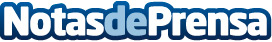 Juez de Barcelona cancela 65.908 € a una ciudadana con La Ley de la Segunda Oportunidad La exoneración supone la extinción de las deudas que se contemplan en la ley de la segunda oportunidad, quedando también exonerados los fiadores y avalistasDatos de contacto:David GuerreroGabinete de Prensa de Repara tu deuda655956735Nota de prensa publicada en: https://www.notasdeprensa.es/juez-de-barcelona-cancela-65-908-a-una Categorias: Derecho Finanzas Sociedad Cataluña http://www.notasdeprensa.es